12.12.2019 - PROGRAM WYCIECZKI: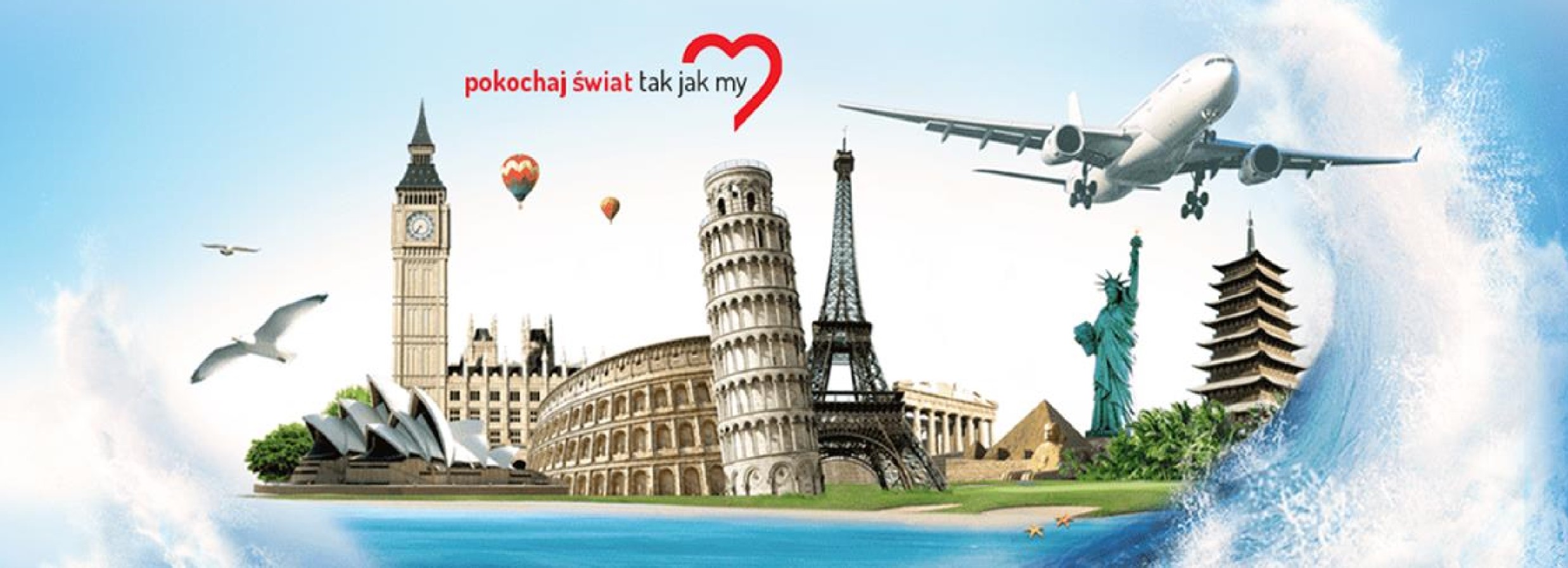 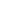 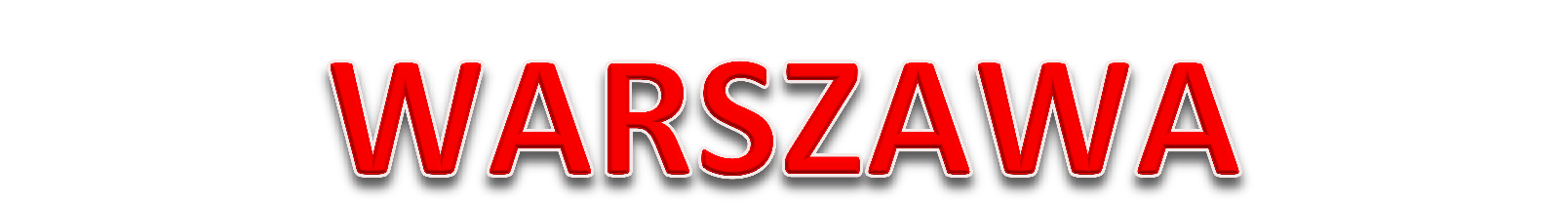 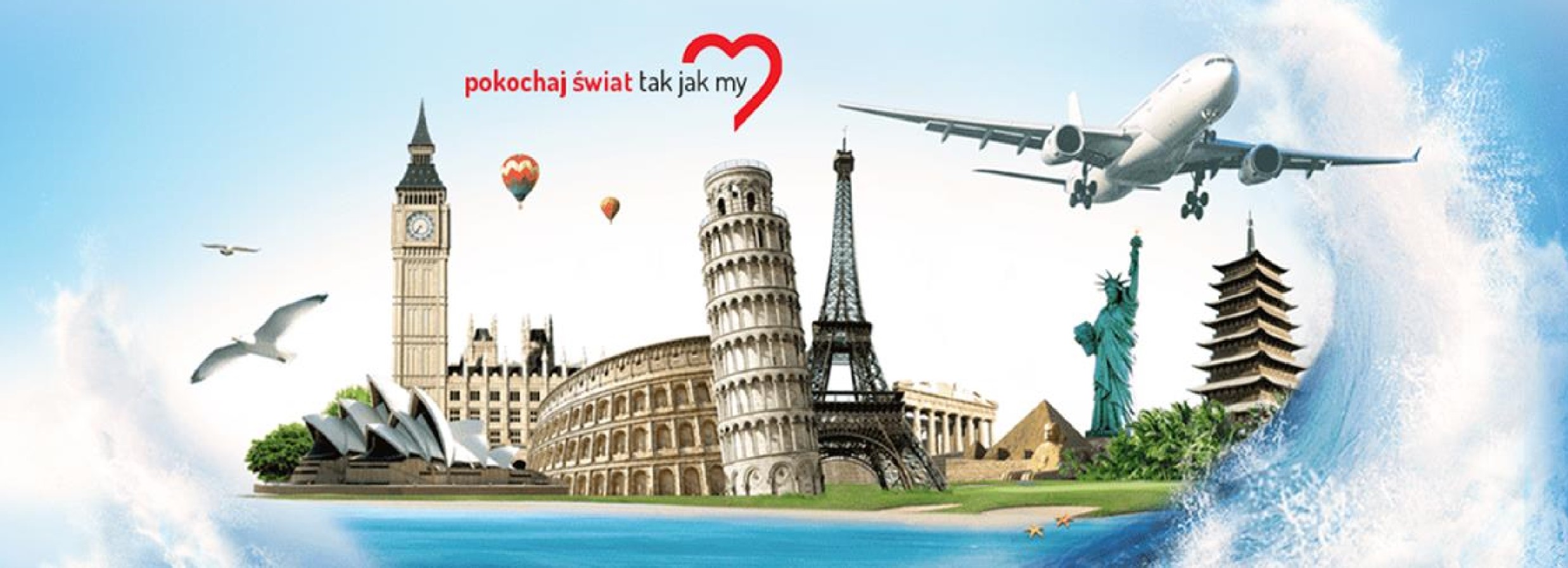 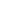 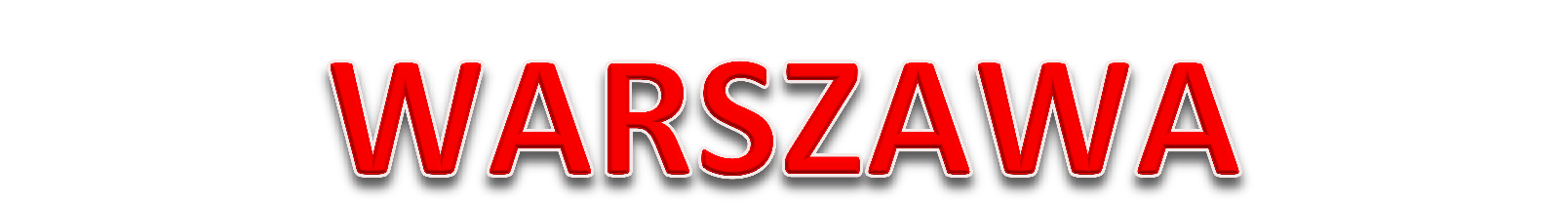 Godz. 8.00 Wyjazd z Promnej. Przejazd do WARSZAWY: Godz. 10.00 – 12.00 SPEKTAKL „DZIECI Z BULLERBYN” w Teatrze SYRENA - Opowieść o małych, wszędobylskich mieszkańcach sympatycznej osady Bullerbyn zna niemal każdy, bo powieść Astrid Lindgren to szkolna lektura a zarazem jedna z ukochanych książek dzieciństwa wielu pokoleń. Teraz dziadkowie, rodzice i dzieci mogą obejrzeć jej sceniczną wersję na deskach naszego teatru. Godz. 12.30 – 13.15 OBIAD (II danie) Godz. 13.30 – 15.00 WARSZTATY W MANUFAKTURZE CZEKOLADY Powitanie uczestników, przedstawienie przebiegu warsztatów. Projektowanie własnej tabliczki czekolady z dodatkiem wybranych owoców i bakalii. Przekładanie wzorów na płynne czekolady w foremkach, chłodzenie czekolad w lodówkach. Przedstawienie procesów produkcji czekolady od samego ziarenka. Degustacja mlecznej czekolady do picia. Pokaz ręcznego temperowania czekolady. Własnoręczne pakowanie czekolad w wybrane opakowania. Rozdanie Dyplomów Młodszego Czekoladnika. Godz. 17.00 Przyjazd pod szkołę.  CENA ZAWIERA: Przejazd autokarem Opłaty drogowe i parkingowe Bilety wstępu Obiad Ubezpieczenie NNW 
BIURO „ARTUR”  	 	 	 	 	  26-600 Radom ul. Czarnieckiego 58  	 	 	 	 	 	